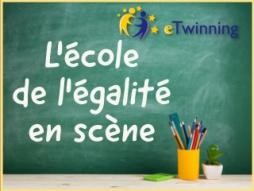 Etape 2 : Nos personnages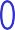 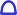 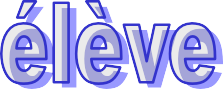 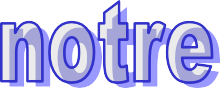 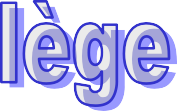 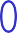 Complétez le portrait du personnage :Nom: AVRAM  Prénom : MATEI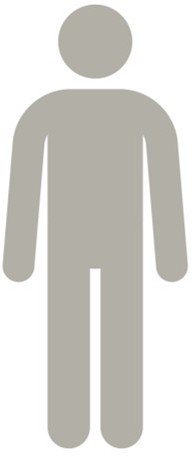 Âge: 13 ans	Classe: 6ePortrait physique :C'est un garçon grand et mince aux yeux bruns et aux cheveux noirs bouclés qu'il porte longs.Caractère :qualités: intelligent, courageux,  il cherche à prendre des risques, discrét, énergique,  avec un grand esprit de compétitiondéfauts: un peu agresif, indépendant, il ne sait pas valorises ses atoutsStyle vestimentaire: sportLES RÉPONSES AU QUESTIONNAIRE GARÇONS:Humeur: Il n'a pas beaucoup confiance en lui, parfois il est optimiste, parfois il est pessimiste et ne pense pas pouvoir réaliser ses rêves.Quelquefois, il n’est pas content de son aspect physique et voudrait le changer. Quand il est déçu ou fâché par quelque chose, la plupart des fois, il joue à des jeux vidéo pour obtenir le meilleur score ou bien il parle avec ses amis.  Mais aussi il essaie se calmer ou regarde un épisode de sa série préférée.Goûts: Il adore le basket et le foot. Il aime le bleu et le vert, mais aussi le noir et l’orange.Il adore Spiderman, mais aussi Iron Man et Batman. Il admire Einstein et Napoléon.Loisirs: Le plus souvent, il joue à des jeux vidéo. Parfois, il lit. Quelquefois, il passe du temps avec ses amis ou il fait du sport.Il pratique le basket et le foot, et parfois la danse et les sports de combatAutrefois, il aimait surtout jouer des jeux de société et faire des puzzles, et parfois faire des compétitions de voitures.  Actuellement, pendant ton temps libre,son  loisir préféré est jouer aux jeux vidéo - Minecraft, Fortnite, Fifa mobile. Au collège: Ses matières préférées, d. l’informatique et l’anglais, les maths et les sciences (physique, chimie, biologie),  mais aussi l’éducation physique.Pendant la récré, il passe du temps avec ses amis. Quelquefois, il joue au football et mange.Ses meileurs copains sont surtout des garçons.Plans pour l’avenir : Il va peut-être devenir avocate ou informaticien, mais aussi ingénieur. Les deux plus graves problèmes de l’humanité : la guerre et la pauvreté. Le changement climatique aussi.11 Le portrait ci-dessus s’appuie sur les réponses des élèves de fle de 6e au questionnaire GARÇONS https://forms.gle/ZKpM1ZnJVh9ygHNH6 